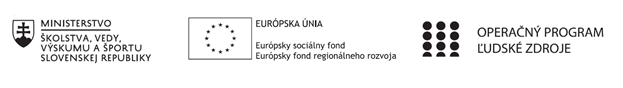 Správa o činnosti pedagogického klubu Príloha:Prezenčná listina zo stretnutia pedagogického klubuPrioritná osVzdelávanieŠpecifický cieľ1.1.1 Zvýšiť inkluzívnosť a rovnaký prístup ku kvalitnému vzdelávaniu a zlepšiť výsledky a kompetencie detí a žiakovPrijímateľGymnáziumNázov projektuGymza číta, počíta a bádaKód projektu  ITMS2014+312011U517Názov pedagogického klubu BioGYMZADátum stretnutia  pedagogického klubu17.9.2019Miesto stretnutia  pedagogického klubuGymnáziumMeno koordinátora pedagogického klubuMgr. Jana LeibiczerováOdkaz na webové sídlo zverejnenej správywww.gymza.skManažérske zhrnutie:krátka anotácia, kľúčové slová PISA, úlohy na prírodovednú gramotnosť, zlepšenie vzdelávacej politiky, z krajín OECD výrazne nižší výkon ako Slovensko v prírodovednej gramotnosti dosiahli iba Čile a Mexiko.Hlavné body, témy stretnutia, zhrnutie priebehu stretnutia:Analýza výsledkov medzinárodného merania PISA vo vzťahu k vyučovaciemu predmetu biológiaŠtúdia PISA sa uskutočňuje od roku 2000 v trojročných cykloch a v každom z nich testuje tri hlavné oblasti –         čitateľskú gramotnosť, prírodovednú gramotnosť, matematickú gramotnosť. Jedna z troch oblastí je v každom cykle dominantná – v prvom cykle štúdie PISA (v roku 2000), ako aj v poslednom doteraz realizovanom cykle štúdie PISA (v roku 2018) to bola čitateľská gramotnosť.Od roku 2015 je testovanie iba elektronickou formouZávery a odporúčania:Vyhľadať si vhodné úlohy napr. z PISA testovania a prispôsobiť si ich pre potreby vzdelávania Novou oblasťou testovania v cykle PISA 2021 bude tvorivé myslenie.Cieľom štúdie PISA nie je hodnotiť výkony jednotlivých žiakov alebo škôl, ale sledovať výsledky vzdelávacích systémov zúčastnených krajín, ich zmeny v čase a prinášať námety na zlepšenie vzdelávacej politikyVypracoval (meno, priezvisko)Mgr. Gabriela ČornáDátum17.9.2019PodpisSchválil (meno, priezvisko)Mgr. Jana LeibiczerováDátum17.9.2019Podpis